Advisor- SLATE Tutorials How to open appointment slots in SLATELogin to slatehttps://application.eku.edu/manageAD user credentialsClick on the Schedule Icon at top of page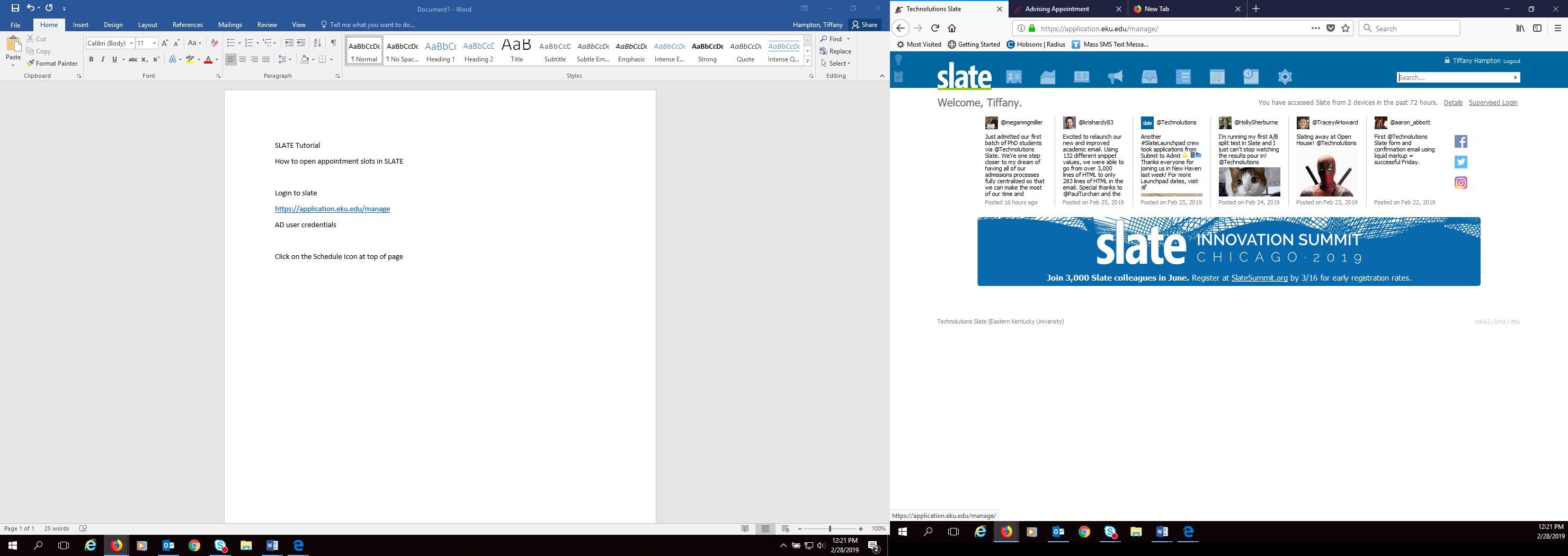 Click Templates 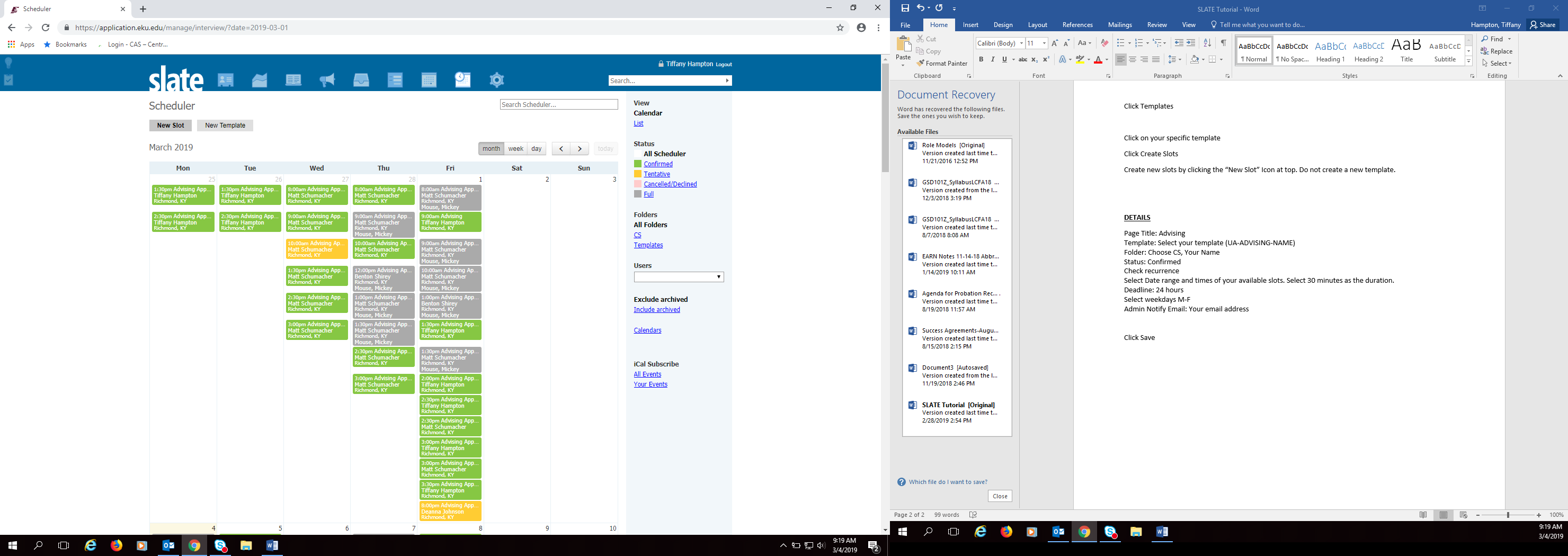 Select your Template from the list 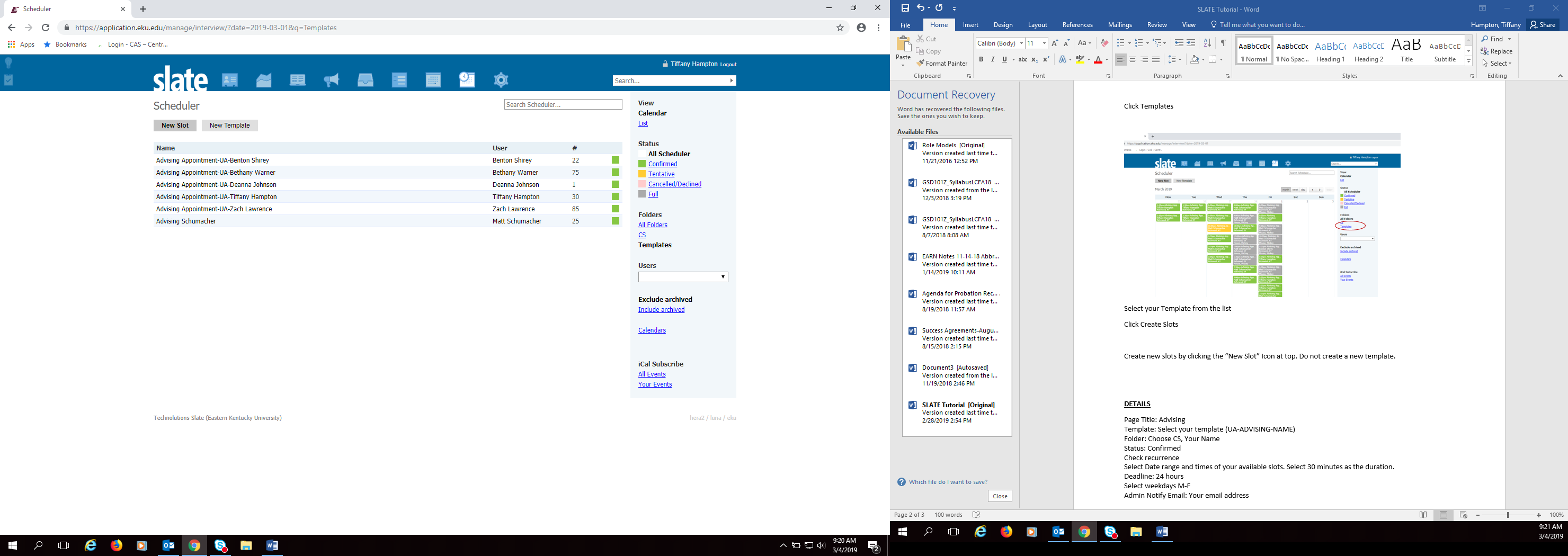 Click Create Slots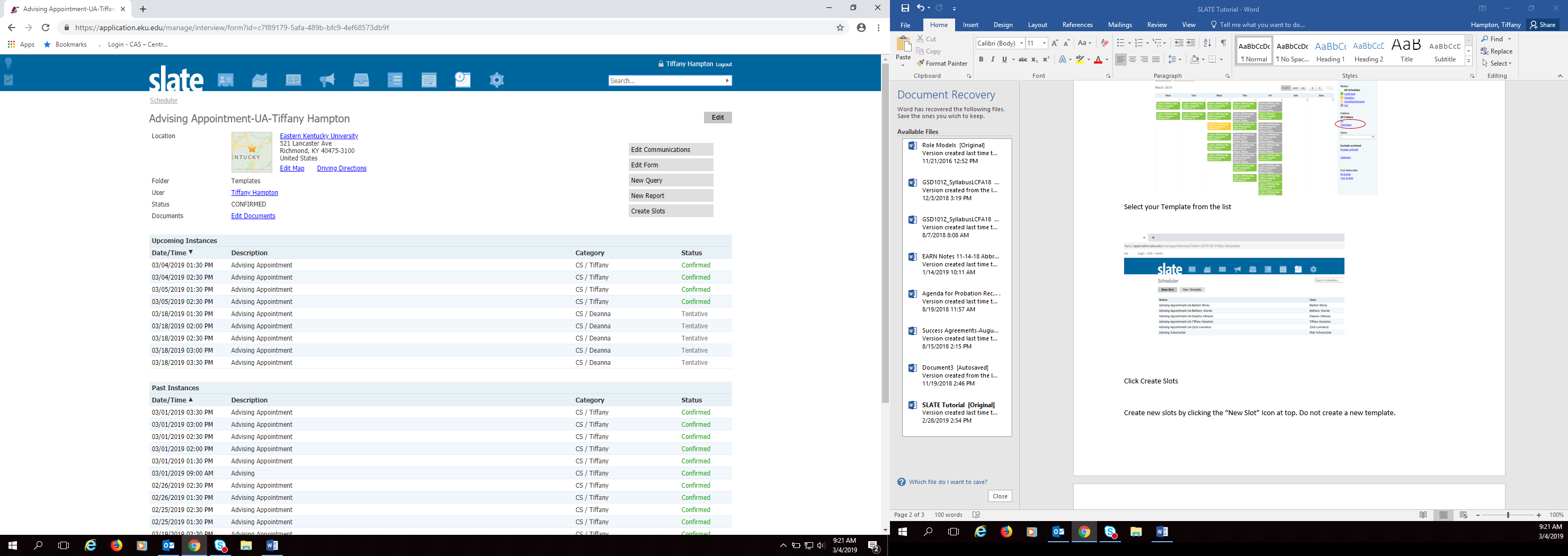 DETAILSPage Title: Advising Template: Select your template Folder: Choose CS, Your NameStatus: ConfirmedTime Zone: Make sure EST is selectedCheck recurrenceSelect Date range and times of your available slots. Select 30 minutes as the duration. Deadline: 24 hoursSelect weekdays M-FAdmin Notify Email: Your email address  Click SaveHow to check in students as “Attended” or “No Show”Click on Appointment in Scheduler Click Launch Check In Registrants (1)Launch Check InLaunch RegistrationRegisteredClick beside the name of the student and select conclude event for students that have ATTENDED. If a Student did NOT attend leave unchecked and click conclude event. This triggers the follow up emails. Advising AppointmentMonday, March 4, 2019
Eastern Kentucky UniversityNew RegistrationConclude Event and mark unassigned registrants as No ShowRegistrantStatusSubmittedNew RegistrationNew RegistrationNew RegistrationMouse, MickeyRegistered02/28/2019RegistrantGuestsStatusMouse, Mickey0